B.S. Chemistry (Forensic Emphasis)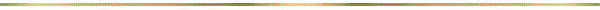 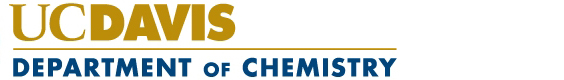 Total Units for the Major: 98-115 UnitsSUGGESTED ACADEMIC PLAN FOR A MORE COMPREHENSIVE ACADEMIC PLAN UNIQUE TO YOU, PLEASE CONTACT USUndergraduate Staff Advisors, Chemistrychemundergrads@ucdavis.eduAcademic Peer Advisors, Chemistrychempeeradvising@ucdavis.eduFALLWINTERSPRINGSUMMERFirst YearCHE 2A (General Chemistry)CHE 2B (General Chemistry)CHE 2C (General Chemistry)First YearMAT 17A (Calculus)MAT 17B (Calculus)MAT 17C (Calculus)Second YearCHE 118A (Organic Chemistry)CHE 118B (Organic Chemistry)CHE 118C (Organic Chemistry)Second YearPHY 7A (General Physics)PHY 7B (General Physics)PHY 7C (General Physics)Second YearETX 20 (Intro Forensics Science)STA 13 (Statistics)Third YearBIS 2A (Intro to Biology)CHE 107A (Physical Chemistry)CHE 107B (Physical Chemistry)Third YearCHE 104 (Forensic Applications)Upper-division major electiveUpper-division major electiveFourth YearCHE 105 (Analytical Chemistry)CHE 115 (Instrumental Analysis)ETX 102B (Environ Toxicants)Fourth YearETX 101 (Princ. In Envion Toxicology)ETX 102A (Environ Toxicants)Upper-division chemistry (3+ units)